TRÁMITE INAH-02-002. PROCEDIMIENTO DEL PERMISO DE OBRA EN MONUMENTOS HISTÓRICOS, EN INMUEBLES COLINDANTES A UN MONUMENTO HISTÓRICO, Y EN INMUEBLES QUE NO SON MONUMENTO HISTÓRICO NI COLINDANTES A ÉSTOS, PERO ESTÁN LOCALIZADOS EN ZONAS DE MONUMENTOS HISTÓRICOSMODALIDAD A: OBRA EN MONUMENTOS HISTÓRICOS.MODALIDAD B: REALIZACIÓN DE OBRA MAYOR EN UN INMUEBLE QUE COLINDA CON UNO CONSIDERADO MONUMENTO HISTÓRICO.MODALIDAD C: REALIZACIÓN DE OBRA MAYOR EN INMUEBLES QUE NO SON MONUMENTOS HISTÓRICOS, NI COLINDANTES A ÉSTOS, PERO QUE SE UBICAN EN ZONA DE MONUMENTOS HISTÓRICOS.MODALIDAD D: REALIZACIÓN DE OBRA MENOR EN INMUEBLES COLINDANTES A MONUMENTOS HISTÓRICOS Y EN INMUEBLES NO MONUMENTOS HISTÓRICOS NI COLINDANTES A ÉSTOS QUE SE LOCALIZAN EN ZONA DE MONUMENTOS HISTÓRICOS.FECHA: 26 DE MAYO DE 2022INDICEINTRODUCCIÓNEs responsabilidad de las dependencias y entidades de la Administración Pública Federal establecer normas y lineamientos de operación estandarizados que hagan eficiente, eficaz y transparente su funcionamiento, para coadyuvar de este modo al cumplimiento de los objetivos institucionales y atribuciones conferidas por la ley que las crea, en este caso de la Ley Orgánica del Instituto Nacional de Antropología e Historia.Los procedimientos que regulan los trámites institucionales y en particular, el presente trámite denominado “INAH-02-002 permiso de obra en monumentos históricos, en inmuebles colindantes a un monumento histórico, y en inmuebles que no son monumento histórico ni colindantes a éstos pero están localizados en zonas de monumentos históricos”, modalidades A,B,C, y D (en tipos de obra que NO requieren trámite previo ante la Dirección de Salvamento Arqueológico), fue adecuado y fortalecido, por lo que se emitió el presente documento regulatorio el 27 de noviembre de 2014 para que todo servidor involucrado en este procedimiento, lo aplique cabalmente y con ello se realice la correcta tramitación en tiempo y forma de las solicitudes ingresadas por la ciudadanía a través de las ventanillas del INAH.Al decretarse la creación de la Secretaría de Cultura el 17 de diciembre de 2015, el INAH pasó a ser un órgano desconcentrado de esta dependencia y los trámites del Instituto recibieron homoclaves nuevas y en su caso también cambios de nomenclatura, dándolas a conocer la Comisión Federal de Mejora Regulatoria a la Secretaría de Cultura, mediante oficio No. COFEME/17/4883 de fecha 26 de Julio de 2017.Para este trámite la denominación es “TRÁMITE INAH-02-002 Permiso de obra en monumentos históricos, en inmuebles colindantes a un monumento histórico, y en inmuebles que no son monumento histórico ni colindantes a éstos, pero están localizados en zonas de monumentos históricos” modalidades A, B, C, y D (tipo de obra que NO requiere trámite previo ante la Dirección de Salvamento Arqueológico).Por tal motivo con esta fecha, se efectuaron algunas adecuaciones de forma al procedimiento con el fin de mantenerlo actualizado para su cabal cumplimiento.Se reitera, el Sistema Institucional de Trámites (SIT) del INAH es una plataforma informática disponible en la dirección http://sit.inah.gob.mx/jsp/login.jsp en donde se registran todas las solicitudes de todos los trámites que el INAH recibe a través de las Ventanillas disponibles en toda la República Mexicana.El SIT no altera el flujo de trabajo definido y normado en los procedimientos vigentes de los 13 trámites del INAH con sus variantes. El funcionamiento del SIT está definido por el siguiente esquema de operación:Imagen 1.1 Esquema de Operación del SIT.Todos los funcionarios públicos del INAH involucrados en la resolución de trámites deben tener un acceso al SIT, para ello es necesario contar con una cuenta de correo electrónico institucional y solicitar su incorporación al SIT mediante el envío de un correo electrónico a mesadeayuda@inah.gob.mx. El acceso al SIT contempla los privilegios necesarios para llevar a cabo las acciones conforme al perfil de usuario que le corresponda de acuerdo al procedimiento de cada trámite.El proceso general de registro, seguimiento y resolución de los trámites es el siguiente:El ciudadano ingresa su solicitud por Internet, previa selección de la Ventanilla de acuerdo a la entidad federativa o directamente en la Ventanilla que le corresponda.Todas las solicitudes de trámites deberán ser ingresadas en el portal http://sit.inah.gob.mx/jsp/login.jsp ya sea por el ciudadano o bien por el personal adscrito en la Ventanilla, adjuntando la información necesaria en formato digital. En caso de que el trámite se inicie en la Ventanilla, el personal adscrito deberá digitalizar y adjuntar la información que corresponda para cada trámite.La Ventanilla revisa la información capturada y la documentación en formato digital adjunta a la solicitud.La Ventanilla valida y turna la solicitud al área ejecutora correspondiente al trámite.El área ejecutora asigna dictaminador(es) para realizar la valoración de la solicitud.El dictaminador elabora el dictamen y lo carga al sistema.El área ejecutora valida la información registrada por el dictaminador y lo turna al área normativa correspondiente.El área normativa valida la información registrada por el área ejecutora, adjunta el documento oficial de respuesta a la solicitud y la turna a la Ventanilla.El SIT manda notificación al ciudadano para presentarse en Ventanilla.El ciudadano se presenta en la Ventanilla para recoger su respuesta.La Ventanilla registra la entrega final de respuesta en el SIT.El SIT envía un correo electrónico al funcionario público responsable de atender la solicitud cada vez que se le turne un asunto dentro del flujo de trabajo.Los expedientes en formato físico de las solicitudes que se registren en el SIT seguirán enviándose a los responsables de atender cada solicitud.Se emite el presente documento regulatorio para que todo servidor involucrado en este procedimiento, lo aplique cabalmente y con ello se realice la correcta tramitación en tiempo y forma de las solicitudes ingresadas por la ciudadanía a través de las Ventanillas del INAH.Finalmente se recuerda que, como elemento de difusión oficial, este procedimiento autorizado se integra en la Normateca Interna del INAH, www.normateca.inah.gob.mx; derogando al anterior elaborado el 5 de abril de 2019.IDENTIFICACIÓN DE PROCESOS.Materia:Sustantivo.SubmateriaProtección Técnica y Legal del Patrimonio Cultural.Nombre del proceso.TRÁMITE “INAH-02-002 PERMISO DE OBRA EN MONUMENTOS HISTÓRICOS, EN INMUEBLES COLINDANTES A UN MONUMENTO HISTÓRICO, Y EN INMUEBLES QUE NO SON MONUMENTO HISTÓRICO NI COLINDANTES A ÉSTOS, PERO ESTÁN LOCALIZADOS EN ZONAS DE MONUMENTOS HISTÓRICOS” MODALIDAD A, B, C, Y DPROCEDIMIENTO TRÁMITE “INAH-02-002 PERMISO DE OBRA EN MONUMENTOS HISTÓRICOS, EN INMUEBLES COLINDANTES A UN MONUMENTO HISTÓRICO, Y EN INMUEBLES QUE NO SON MONUMENTO HISTÓRICO NI COLINDANTES A ÉSTOS, PERO ESTÁN LOCALIZADOS EN ZONAS DE MONUMENTOS HISTÓRICOS” MODALIDAD A, B, C, D.OBJETIVO.Dictaminar la procedencia y en su caso, autorización de las solicitudes relacionadas con el trámite INAH-02-002 Permiso de obra en monumentos históricos, en inmuebles colindantes a un monumento histórico, y en inmuebles que no son monumento histórico ni colindantes a éstos, pero están localizados en zonas de monumentos históricos. Modalidades A, B, C, y D que presenten las personas físicas y/o morales, así como instancias diversas de carácter federal, estatal, municipal y/o local al Instituto Nacional de Antropología e HistoriaGLOSARIO.Área Ejecutora.- Es quien en un centro de trabajo recibe los trámites para su gestión (Dictaminador). Una vez realizadas las tareas necesarias (lo cual no se registra en el sistema), este usuario deberá ingresar una respuesta (comentario) y un archivo (DICTAMEN) propuesto para contestar la petición del ciudadano.Área Normativa.- Revisa la respuesta dada por el gestor a un determinado trámite y la valida o la rechaza. En caso de rechazarla el trámite regresa al gestor para su revisión y mejora y en caso de validarse envía la respuesta a la ventanilla.Afirmativa Ficta.- Figura jurídica por la cual el silencio de las autoridades competentes a las peticiones que les hagan los particulares, transcurrido el plazo otorgado por la Ley sin que se notifique resolución expresa, se considerará decisión favorable a los derechos e intereses legítimos de los solicitantes, conforme a las disposiciones legales que rigen la materia.Acto Jurídico.- Manifestación de voluntad cuyo fin es crear o modificar el orden jurídico. Hay acto jurídico siempre que la manifestación de voluntad de un individuo produce un efecto de derecho.Los actos jurídicos pueden ser puros y simples, sometidos a plazo o sujetos a condición suspensiva o resolutoria. Manifestaciones de una o más voluntades que tengan por finalidad producir un efecto de derecho.Autorización.- Es el permiso o consentimiento que se otorga a una persona física o moral para que realice un acto administrativo que de otro modo no podría realizar. Concesión de autoridad, facultad o derecho para hacer algo.Áreas Técnicas (DICTAMINADORES).- Para fines del presente procedimiento, se entenderá por áreas técnicas a los siguientes Centros de Trabajo:Consejo de ArqueologíaCoordinación Nacional de Monumentos Históricos Coordinación Nacional de ArqueologíaConsejo Nacional de Conservación del Patrimonio Cultural Coordinación Nacional de Museos y Exposiciones Coordinación Nacional de DifusiónMuseo(s) involucrado(s).Bienes Muebles.- Son objetos culturales susceptibles de ser desplazados.Bienes inmuebles por destino.- Por naturaleza son muebles, sin embargo son considerados como inmuebles por destino a título de accesorios de un inmueble, al cual están unidos o adheridos, de acuerdo con el Código Civil Federal.Calidad Monumental.-Dictamen emitido para determinar si un bien inmueble reúne las características arquitectónicas para ser considerado monumento histórico, ser colindante a monumento o su inclusión en una zona de monumentos.Colindante.- Dícese del predio contiguo, que colinda o que se toca.Copia.- Reproducción fiel de un escrito. / Representación textual de un escrito.Coordinaciones Nacionales de Monumentos Históricos y de Arqueología- Instancias normativas y rectoras del Instituto Nacional de Antropología e Historia, en materia de protección y conservación de inmuebles históricos y/o arqueológicos, quienes otorgan el dictamen tanto para los proyectos de intervención que pretendan realizarse en inmuebles históricos, colindantes o en zonas de monumentos históricos, como en áreas con alto potencial de vestigios arqueológicos.Consejo de Conservación y Restauración.- Órgano consultivo de carácter técnico-académico en materia de conservación y restauración.Centros INAH.- Son las Delegaciones del Instituto Nacional de Antropología e Historia en los estados de la República.Dictamen técnico.- Determinación, opinión o evaluación que el investigador comisionado formula por escrito para autorizar la procedencia de la realización de una obra mayor o menor en monumentos históricos, en inmuebles colindantes a un monumento histórico, y en inmuebles que no son monumento histórico ni colindantes a estos pero están localizados en zonas de monumentos históricos.Derecho de petición.- Es la facultad que tiene toda persona física o moral para acudir ante cualquier autoridad en los casos señalados por la ley y presentar solicitudes respetuosas, que deben ser resueltas en forma pronta y oportuna.Documentos oficiales.- Los documentos deben ser accesibles o públicos por regla general. Sin embargo, la Constitución y las leyes otorgan carácter reservado a algunos de ellos.Fianza.- Garantía personal que otorga una persona (fiador) y por la cual se compromete a cumplir una obligación en lugar de otro (fiado o deudor principal) ante el acreedor, en el caso de no hacerlo éste.Instituto Nacional de Antropología e Historia.- Órgano Desconcentrado de la Secretaría de Cultura con personalidad jurídica propia competente en monumentos y zonas de monumentos arqueológicos e históricos que en los términos del Artículo 3º de la Ley Federal de Monumentos y Zonas Arqueológicos, Artísticos e Históricos tiene como uno de sus objetivos aplicar las leyes, reglamentos, decretos y acuerdos en las materias de su competenciaObra Mayor.- Obra nueva, ampliaciones, reconstrucciones, reestructuraciones, apuntalamientos y troquelamientos, recimentaciones, excavaciones, rellenos, demoliciones, modificaciones en fachadas, instalaciones mecánicas y especiales exteriores.Obra Menor.- Todas aquéllas que no se encuentran incluidas en el listado de obras mayores.Junta Interna de Monumentos Históricos.- Reunión que realiza el personal técnico especializado adscrito al área, dos veces por semana, para dictaminar sobre los diferentes trámites que ingresan para su atención a través de la Ventanilla Única.Monumento Histórico Inmueble.- Los bienes vinculados con la historia de la nación, a partir del establecimiento de la cultura hispánica en el país, en los términos de la declaratoria respectiva o por determinación de la Ley.Por determinación de Ley son monumentos históricos inmuebles, los construidos en los siglos XVI al XIX, destinados a templos y sus anexos; arzobispados, obispados y casas curales; seminarios, conventos o cualesquiera otros dedicados a la administración, divulgación, enseñanza o práctica de un culto religioso; así como a la educación y a la enseñanza, a fines asistenciales o benéficos; al servicio y ornato públicos y al uso de las autoridades civiles y militares. Los muebles que se encuentren o se hayan encontrado en dichos inmuebles y las obras civiles relevantes de carácter privado realizadas de los siglos XVI al XIX inclusive. Lo anterior con base en el artículo 35 y 36 fracción I de la Ley Federal en la materia.Negativa ficta.- Sentido de la respuesta que por disposición de Ley se presume por el simple paso del tiempo ha recaído a una solicitud o instancia formulada por escrito, entendiéndose que fue emitida en perjuicio de los intereses de los particularesNorma Jurídica.- Regla dictada por legítimo poder para determinar una conducta.Notificación.- Acto mediante el cual con las formalidades legales preestablecidas se hace saber una resolución administrativa a la persona a la que se reconoce como interesada en su conocimiento o se le requiere para que cumpla un acto procesal.Perito.- Persona autorizada legalmente para dar su opinión acerca de una materia determinada.Petición.- Solicitud formulada en forma verbal o escrita a las autoridades, en ejercicio del derecho de toda persona a presentarles peticiones respetuosas y a obtener pronta resolución a éstas.Plazo.- Término o tiempo para ejercer un derecho o cumplir una solicitud o deber legal. Puede ser expreso o tácito. Se considera que es tácito el indispensable para cumplir aquello a lo cual se está obligado.Poder.- Documento que le confiere a una persona la autoridad para actuar por cuenta de la otra.Prevención.- Es la advertencia que hace la autoridad a los interesados una sola vez para que subsanen la falta de cumplimiento de algún requisito previsto en el artículo 17-A de la Ley de Procedimiento Administrativo.Responsable de ventanilla.- Tendrá acceso al sistema mediante un usuario y una contraseña, este usuario estará ligado a un centro de trabajo (ventanilla) y además de realizar la captura del mismo modo que el ciudadano puede revisar y validar los datos y archivos de un trámite, devolverlo en caso de que no  cumpla con todos los requisitos o bien aprobar su ingreso y turnarlo al área ejecutora de su centro de  trabajo para su resolución. También, al final del proceso, recibe la respuesta validada por el área normativa, le informa al ciudadano y da el trámite por concluido. Además, puede dar seguimiento a los tiempos de respuesta de los trámites de su ventanilla en cada una de sus etapas.Resolución.- Es el acto de la autoridad administrativa que define o da certeza a una situación legal o administrativa. Se presume su legitimidad, salvo que se demuestre lo contrario, debe estar fundada y motivada y provenir de autoridad competente.Solicitante.- Persona física o moral que hace uso de su derecho de petición ante cualquier autoridad.Verificación.- Acción de comprobar directamente las características o condiciones de un bien cultural o de cualquier tipo de obras de conservación en proceso o ya ejecutadas, para evaluar si se ajustan a las normas o especificaciones teóricas, técnicas u operativas establecidas.Ventanilla Única.- Es la oficina o área del INAH que se encuentra en la Ciudad de México y en cada uno de los estados de la República Mexicana, donde se reciben las solicitudes de trámites para su atención y posterior entrega de respuesta.Zona de monumentos históricos.- Es el área que comprende varios monumentos históricos relacionados con un suceso nacional o la que se encuentre vinculada a hechos pretéritos de relevancia para el país, declarada mediante Decreto por el Presidente de la República.MARCO NORMATIVO.Constitución Política de los Estados Unidos Mexicanos.LeyesLey General de Cultura y Derechos Culturales.Ley General de Bienes Nacionales.Ley Federal sobre Monumentos y Zonas Arqueológicos, Artísticos e Históricos.Ley Federal de Derechos.Ley Federal de Procedimiento Administrativo.Ley Federal de Responsabilidades de los Servidores Públicos.Ley General de Responsabilidades Administrativas.Ley Federal de Transparencia y Acceso a la Información Pública.Ley General de Transparencia y Acceso a la información Pública.Ley Orgánica de la Administración Pública Federal.Ley Orgánica del Instituto Nacional de Antropología e Historia.Ley Federal de Presupuesto y Responsabilidad Hacendaria.ReglamentoReglamento de la Ley Federal sobre Monumentos y Zonas Arqueológicos, Artísticos e Históricos.Reglamento de la Ley Orgánica del INAH.Reglamento Interior de la Secretaría de Cultura.DecretosDecreto publicado en el Diario Oficial de la Federación el 17 de diciembre de 2015, por el que se reforman, adicionan y derogan diversas disposiciones de la Ley Orgánica de la Administración Pública Federal, así como de otras leyes para la creación de la Secretaría de Cultura.Decreto por el que se dan a conocer los formatos de los trámites de los órganos Desconcentrados de la Secretaría de Cultura, publicado en el Diario Oficial de la Federación el 23 de septiembre de 2019.Otras DisposicionesCódigo Penal para la Ciudad de México en materia común y para toda la República en materia Federal.Oficio No. COFEME/17/4883 de fecha 26 de Julio de 2017, relativo a la inscripción de trámites que aplica la Secretaría de Cultura.ReferenciasDisposiciones Reglamentarias para la Investigación Arqueológica en México.Código de Conducta de las Personas Servidoras Públicas del Instituto Nacional de Antropología e Historia. Código de Ética de la Administración Pública Federal. Políticas y Lineamientos del Registro, Inventario y Catalogación de Monumentos Arqueológicos, Paleontológicos e Históricos; zonas de monumentos arqueológicos, paleontológicos e históricos y Registros de comerciantes en monumentos históricos”, autorizados por el Director General del INAH en mayo de 2006, en sus transitorios, apartado V.1, Previene la elaboración, autorización y difusión de los manuales administrativos por parte de las áreas facultadas para registrar, inventariar y catalogar monumentos y zonas de monumentos y zonas arqueológicos e históricos.Declaratorias de Zonas de Monumentos y de Monumentos Históricos publicados en el DOF.ALCANCE.Corresponde al Instituto Nacional de Antropología e Historia mediante la Coordinación Nacional de Monumentos Históricos y su Dirección de Inspecciones y Autorizaciones la aplicación, instrumentación y difusión del presente procedimiento para atender las solicitudes de licencias para la obtención de INAH-02-002 permiso de obra en monumentos históricos, en inmuebles colindantes a un monumento histórico, y en inmuebles que no son monumento histórico ni colindantes a éstos pero están localizados en zonas de monumentos históricos, que no requiere trámite previo ante la Dirección de Salvamento Arqueológico.La observancia y aplicación de los lineamientos contenidos en el presente documento es de carácter obligatorio y queda bajo la estricta responsabilidad de los titulares y administradores de las áreas y Centros de Trabajo competentes para otorgar o denegar los permisos.POLÍTICAS DE OPERACIÓN GENERALESLa Dirección de Autorizaciones e Inspecciones, de la Coordinación Nacional de Monumentos Históricos, así como las áreas equivalentes en los Centros INAH, en lo referente a la emisión de autorizaciones para este rubro, deberán basarse principalmente en lo dispuesto en la Ley Federal sobre Monumentos y Zonas Arqueológicos, Artísticos e Históricos y su Reglamento.En todos los actos oficiales en que intervenga personal comisionado de la Dirección de Autorizaciones e Inspecciones, así como de los Centros INAH, este estará obligado a identificarse ante particulares con credencial oficial expedida por el Instituto Nacional de Antropología e Historia.Toda solicitud de obra, deberá ser presentada mediante la utilización del formato INAH-02-002 debidamente requisitado y con la documentación completa y correcta que en dicha solicitud se indica, en la Ventanilla Única de la Ciudad de México. o en la ventanilla del Centro INAH que corresponda en el horario nacional de atención de 9:00 a 17:00 hrs. y se puede consultar en la página internet: www.tramites.inah.gob.mx.Invariablemente los trámites que se realicen ante la Dirección de Autorizaciones e Inspecciones y/o los Centros INAH serán en respuesta a la petición expresa y por escrito que para tal fin realice el solicitante. Asimismo, la Dirección de Autorizaciones e Inspecciones y las áreas de los Centros INAH estarán obligadas a emitir la respuesta correspondiente en los tiempos y forma establecidos en el acuerdo por el que se dan a conocer los trámites inscritos en el Registro Federal de Trámites Empresariales que aplican la Secretaría de Cultura y su sector coordinado.Es responsabilidad de la Ventanilla Única y las áreas de los Centros INAH, atender al solicitante que requiera de realizar alguno de los diversos trámites a que haya lugar y correspondan por su naturaleza a la Dirección de Autorizaciones e Inspecciones; así como registrar la documentación del trámite a efectuar y dar seguimiento al mismo hasta la emisión de la respuesta respectiva.Las Ventanillas Únicas serán responsables de proporcionar la solicitud INAH-02-002 y el documento informativo con los requisitos para llevar a cabo el trámite en cuestión tanto para obras mayores en monumentos históricos por tipo de obra que requieren trámite previo ante la Dirección de Salvamento Arqueológico (modalidades B y C );como para obras menores que no requieran el visto bueno de la Dirección de Salvamento Arqueológico (modalidades A y D) además de registrar la solicitud correspondiente en el Sistema Institucional de Trámites del INAH (SIT), adjuntando la documentación digitalizada que forma el expediente.Las Ventanillas Únicas serán responsables de verificar que la documentación aportada para realizar el trámite INAH-02-002, esté completa y conforme a los requisitos establecidos, en monumentos históricos por tipo de obra que requieran o no trámite previo ante la Dirección de Salvamento Arqueológico.Si el solicitante pide entregar la documentación para realizar un trámite aun cuando falten documentos y/o éstos no cumplan con los requisitos, es responsabilidad de la Ventanilla Única, y las áreas de los Centros INAH recibir la documentación en cuestión y de emitir oficio de prevención. Así como de registrar la documentación recibida en el Sistema Institucional de Trámites del INAH (SIT) e imprimir hoja de documentación recibida como control del trámite en específico.Las Ventanillas Únicas serán responsables de sellar y firmar (validar) copia de la solicitud INAH-02-002 y entregarla al solicitante si la documentación recibida para realizar el trámite está completa y cumple con los requisitos, así como de registrarla en el Sistema Institucional de Trámites del INAH (SIT), asignando número consecutivo de expediente e integrando la documentación del trámite en el mismo.Es responsabilidad de la Ventanilla Única y las áreas de los Centros INAH, adjuntar los documentos anexos al trámite que son necesarios para llevarlo a cabo (que se manejan al interior de las áreas responsables de su operación), digitalizarlos y cargarlos al Sistema Institucional de Trámites del INAH para integrar el expediente digital. La Subdirección de Autorizaciones es la responsable de revisar los expedientes ingresados en la Ventanilla Única y entregar al Coordinador Técnico de Inspección para que éste turne al arquitecto comisionado de atender el expediente y de llevar a cabo las inspecciones a que haya lugar, y/o las áreas encargadas de los Centros INAH de revisar los expedientes, así como de firmar la relación de expedientes correspondiente.El arquitecto comisionado responsable de atender el expediente asignado, llevará a cabo las inspecciones a que haya lugar, emitirá su dictamen y lo presentará a consideración de la Junta Interna de Monumentos Históricos, a fin de que se emita el dictamen final. Es responsabilidad del arquitecto comisionado cargar al Sistema Institucional de Trámites del INAH su dictamen para integrar el expediente digital. La Junta Interna de Monumentos Históricos es la responsable de resolver, preferentemente por consenso, acerca de los dictámenes presentados por los arquitectos comisionados, en los tiempos y formas previstos por el presente procedimiento, así como de cargar al Sistema Institucional de Trámites del INAH el dictamen final para turnar al área normativa.La Subdirección de Autorizaciones es la responsable de revisar el proyecto de acta de respuesta con respecto a un trámite en específico, validarlo, capturar acta definitiva, recopilar las firmas pertinentes, integrar documentación al expediente, cargarla al Sistema Institucional de Trámites del INAH para integrar el expediente digital y turnar a Ventanilla Única la respuesta que corresponda, para su entrega al solicitante.La Ventanilla Única y las áreas de los Centros INAH serán responsables de hacer entrega de los originales de los documentos que el trámite genere al solicitante (permisos, respuestas, autorizaciones, resoluciones, etc.). Cuando el solicitante recoja su respuesta deberá registrarlo en el Sistema Institucional de Trámites del INAH para el expediente digital.Tanto la solicitud como los documentos que se solicitan para realizar el trámite del permiso de obra deben presentarse en original para cotejo y una copia y no serán aceptados aquellos que presenten tachaduras ni enmendaduras.El trámite se realiza bajo protesta de decir verdad, con pleno conocimiento de las penas y/o sanciones en las que incurren los falsos declarantes.El trámite debe realizarse en forma personal o a través de representante legal.Acorde a lo señalado en el formato de solicitud de este trámite, cuando se requieran obras de: ampliación, obra nueva, reestructuración, recimentación, troquelamiento y excavación; deberán indicar los responsables de la Ventanilla Única y las áreas de los Centros INAH al solicitante, que es indispensable que primeramente efectúen el trámite: “INAH-05-001 Visto bueno de obra en áreas de monumentos arqueológicos o en que se presuma su existencia”; puesto que es necesario contar y presentar el respectivo oficio de autorización signado por el Titular de la Dirección de Salvamento Arqueológico.Será responsabilidad del solicitante que al concluir los trabajos para la realización de la obra (mayor o menor) informar al INAH sobre la terminación de la misma.En el caso de los Centros INAH que no cuentan con la estructura organizacional de la Dirección de Autorizaciones e Inspecciones, éstos se deberán adecuar al personal encargado con que cuenta cada Centro INAH en sus actividades relacionadas con la expedición de licencias.Invariablemente los Centros INAH contarán con la asesoría y apoyo de la Dirección de Autorizaciones e Inspecciones de la Coordinación Nacional de Monumentos Históricos.Las autorizaciones emitidas por la Dirección de Autorizaciones e Inspecciones, tendrán una vigencia de un año, contado a partir de la fecha de su emisión, pudiendo ser prorrogables por el mismo periodo, durante la duración del proyecto de intervención.En términos del Artículo 42 fracción VII del Reglamento de la Ley Federal sobre Monumentos y Zonas Arqueológicos, Artísticos e Históricos, se solicitará la exhibición de fianza a favor de la Tesorería de la Federación, para garantizar a satisfacción del INAH, la conservación y protección de aquellos inmuebles históricos que por la naturaleza y alcances de la intervención a realizar pudiesen correr algún riesgo de afectación. El monto de dicha garantía será determinado por la Dirección de Autorizaciones e Inspecciones y/o su equivalente en los Centros INAH.DIAGRAMA DE BLOQUEANEXOS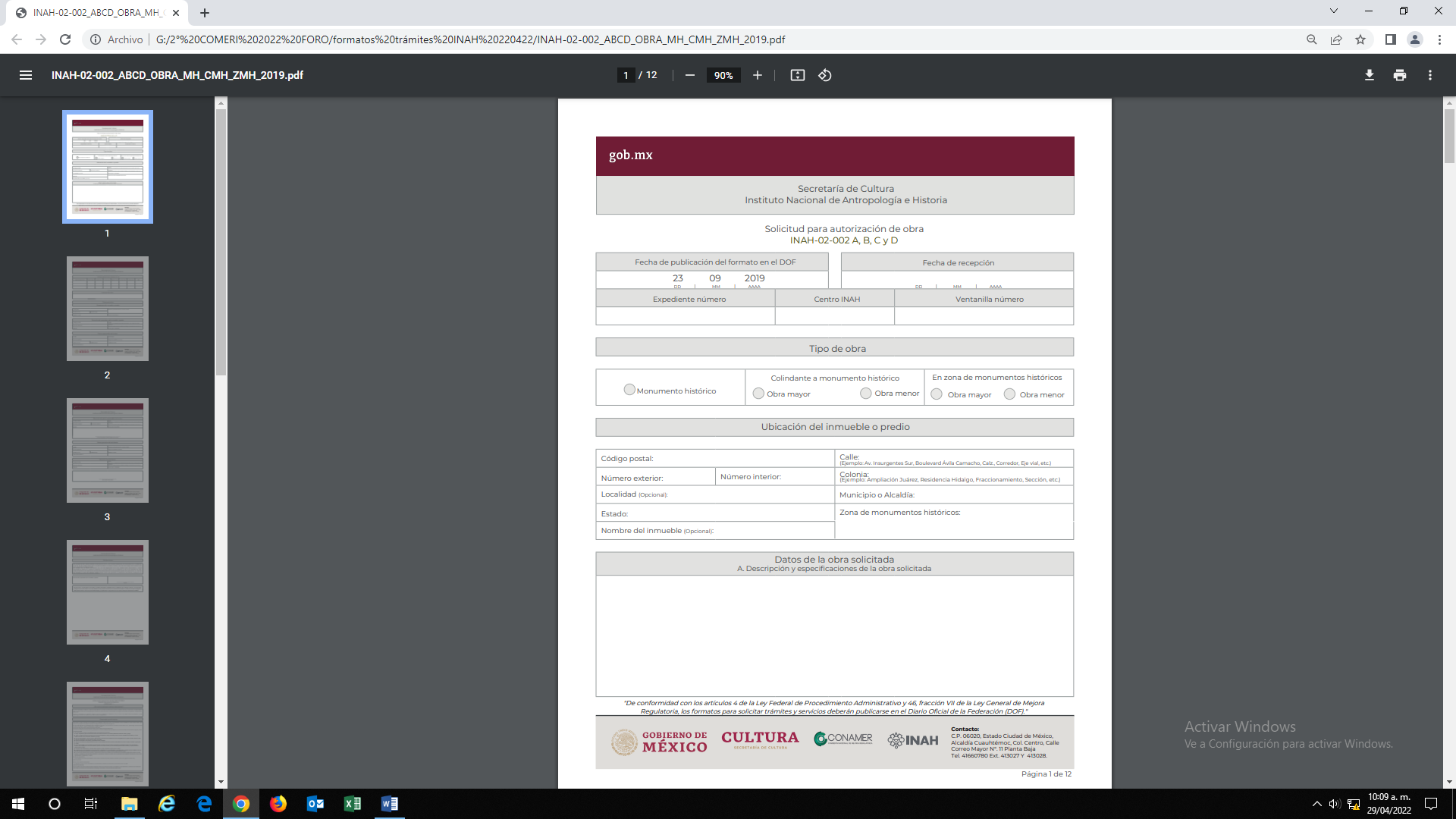 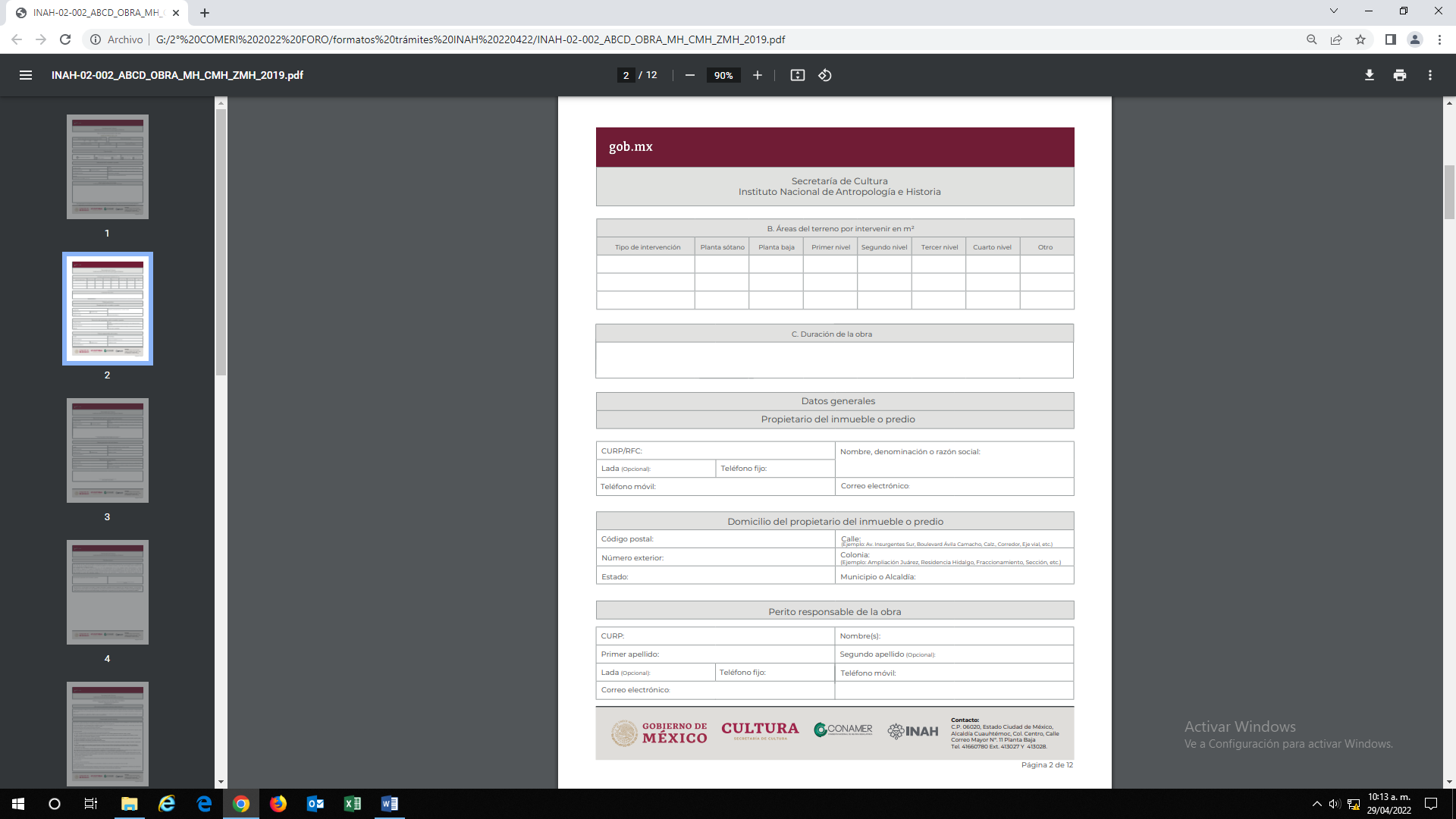 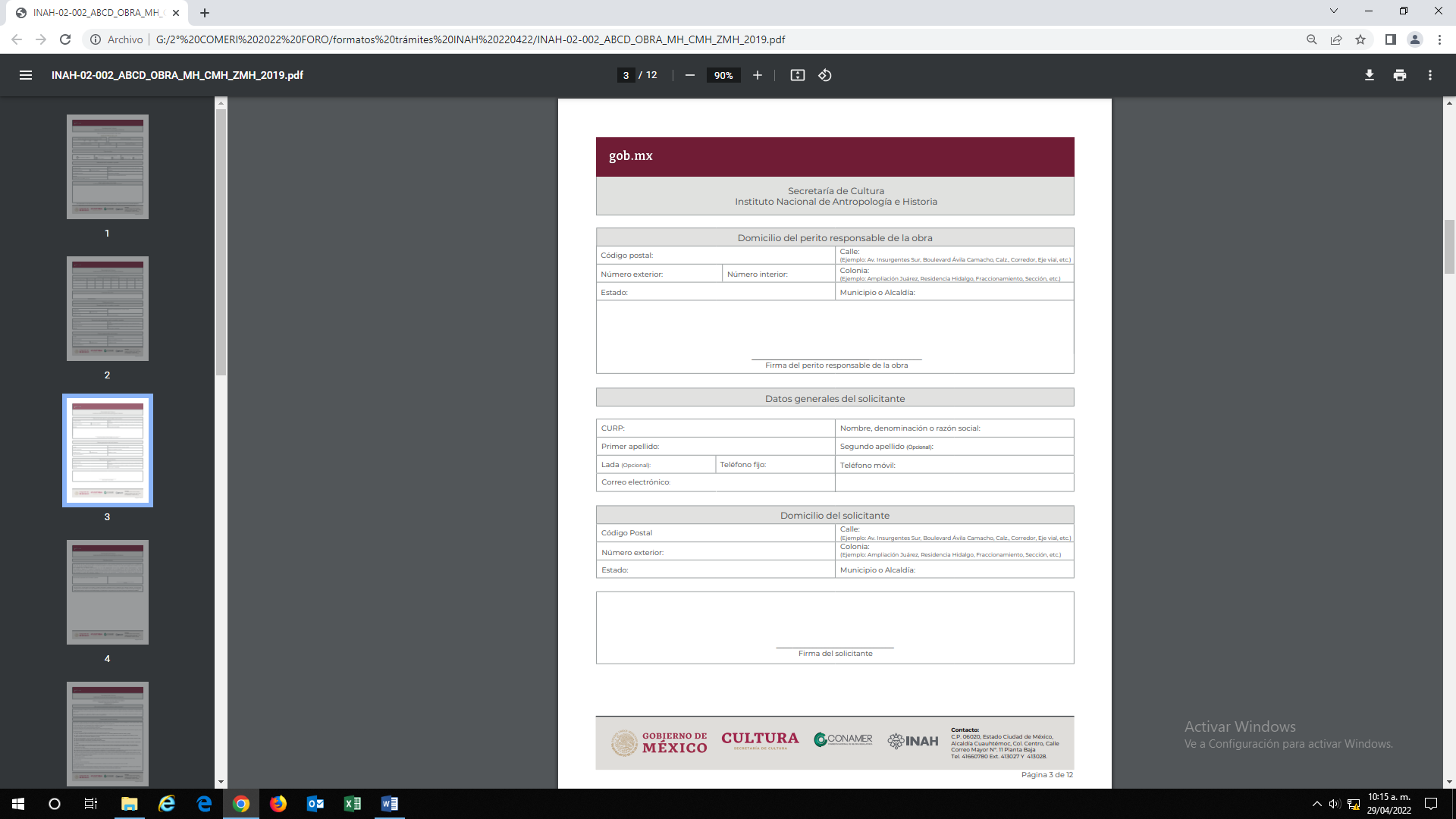 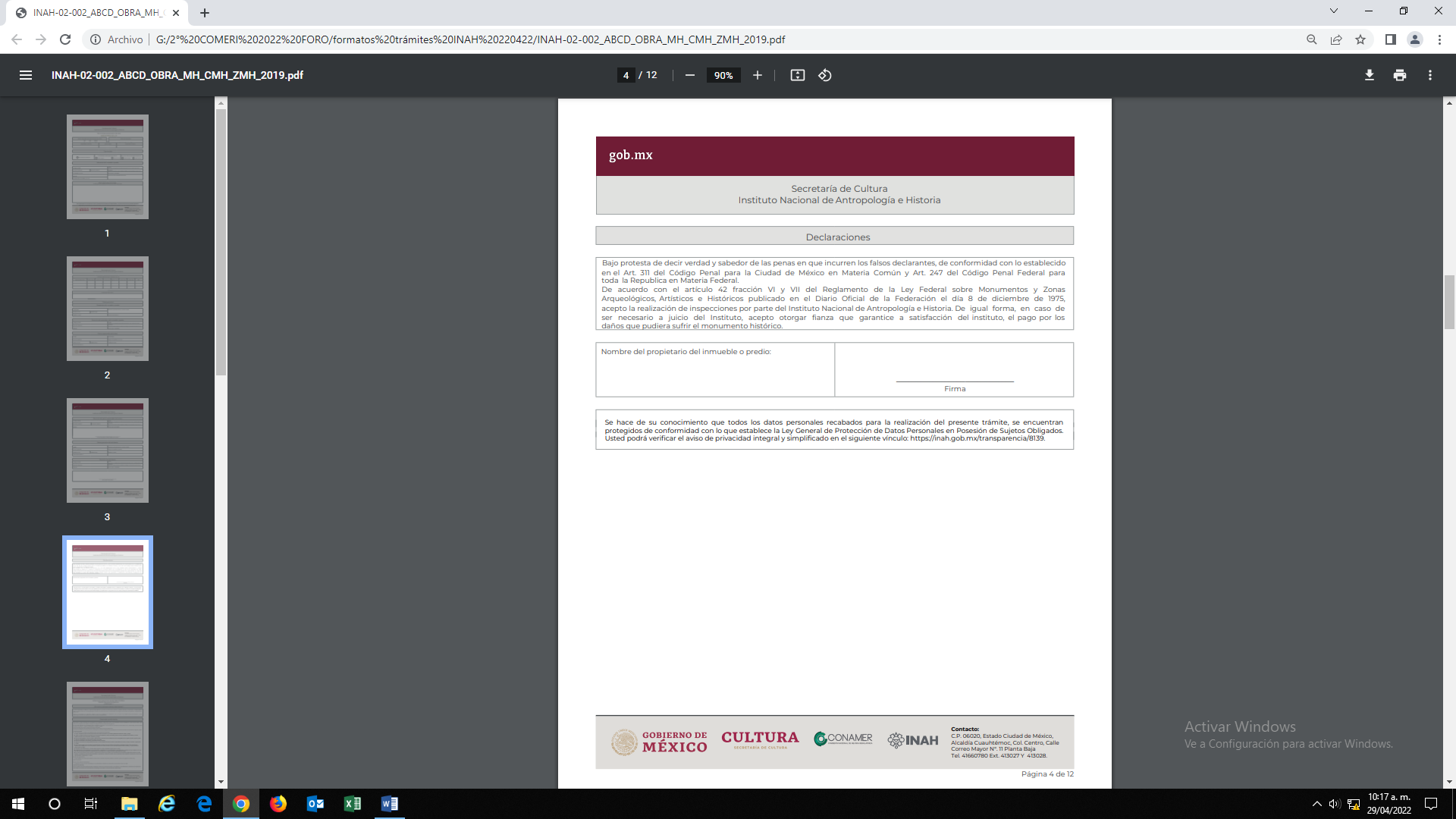 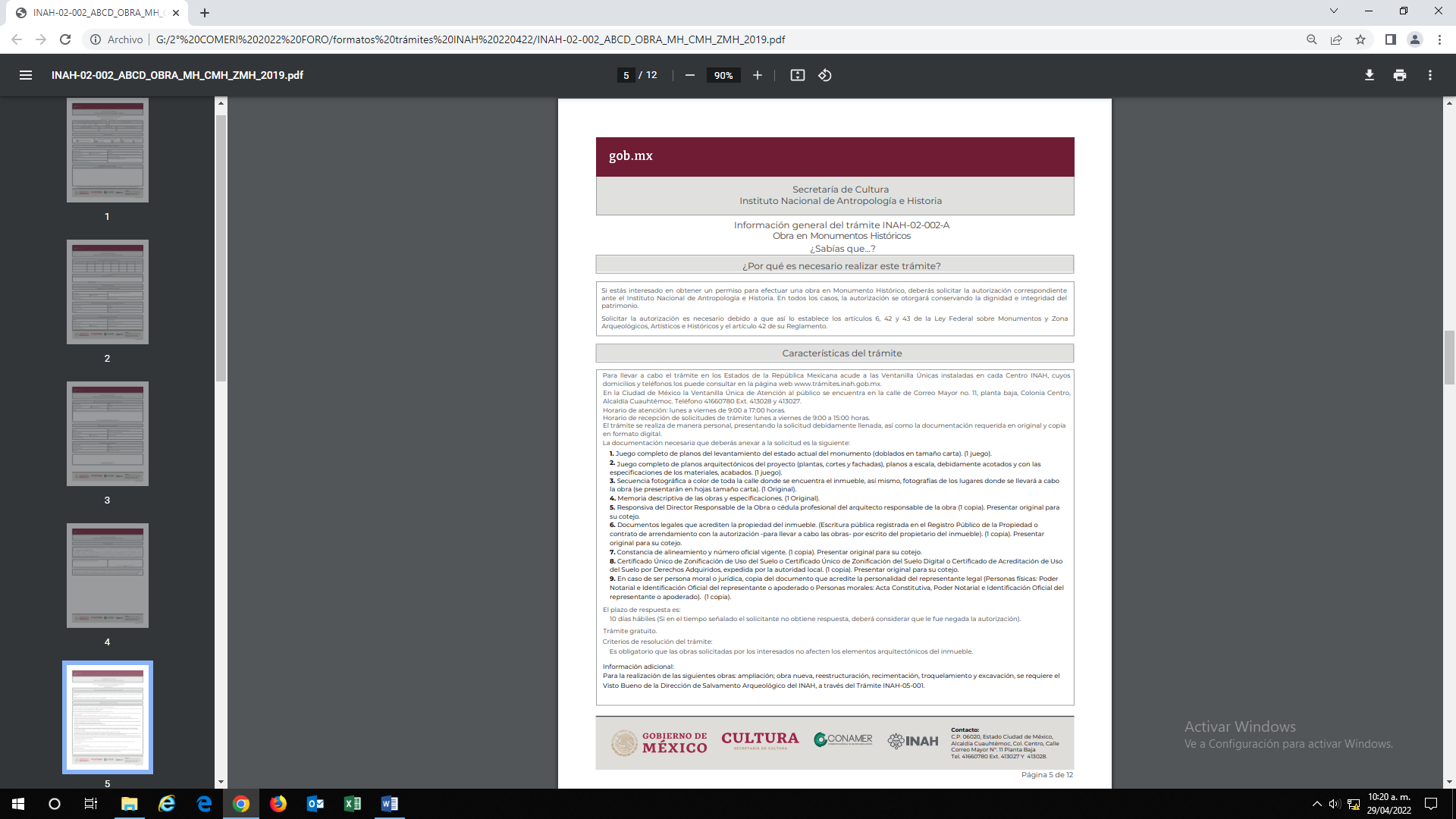 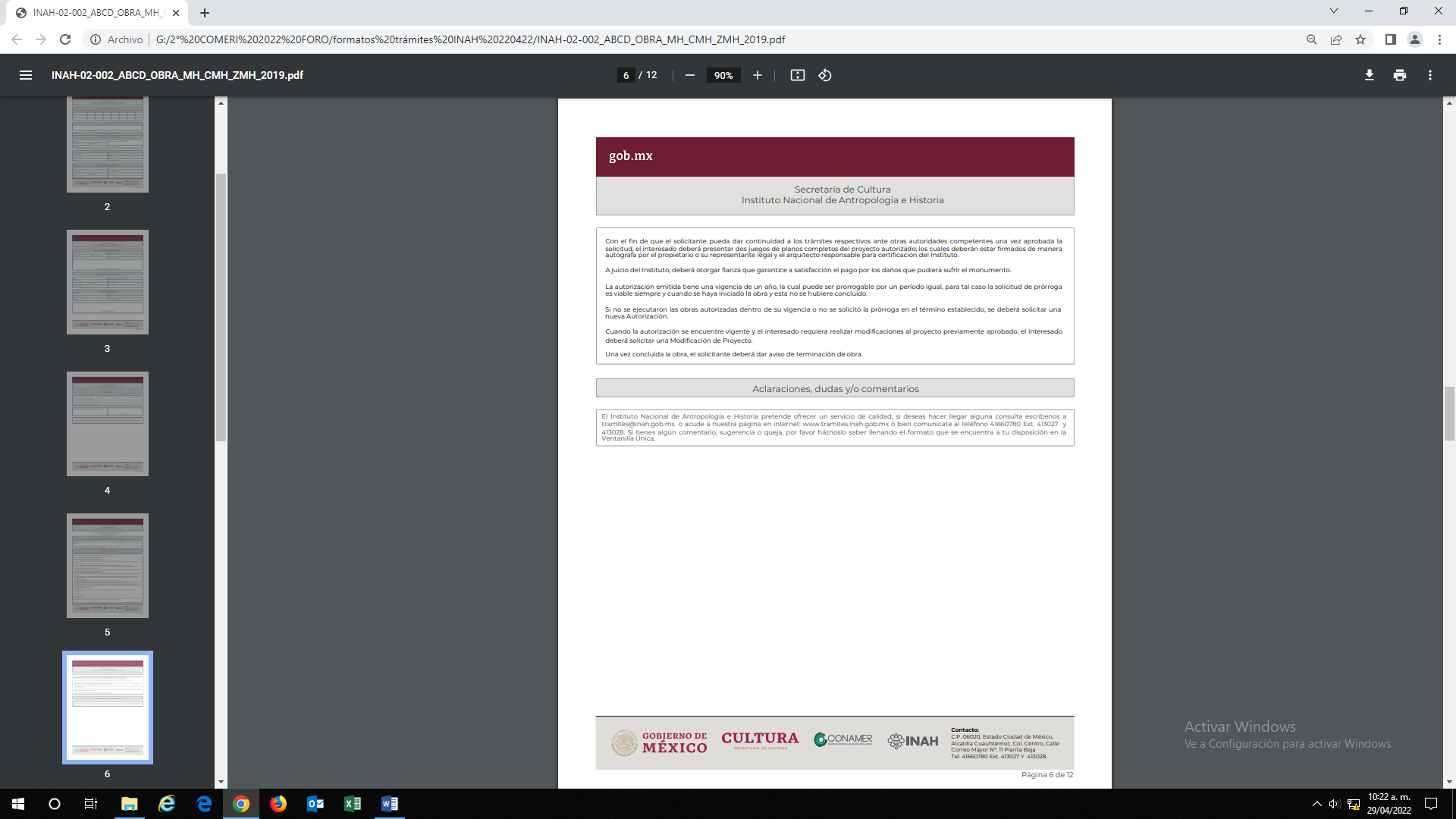 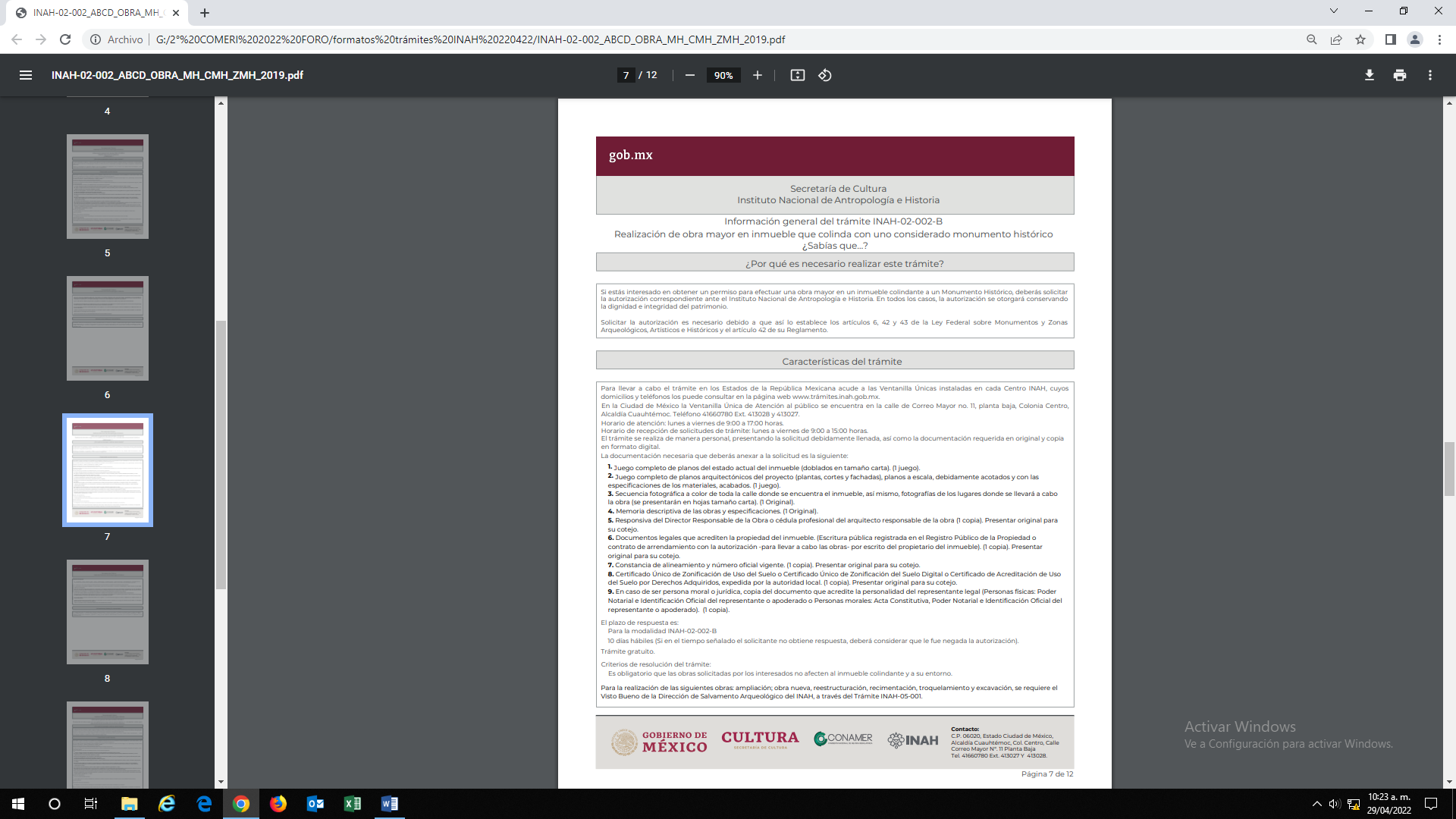 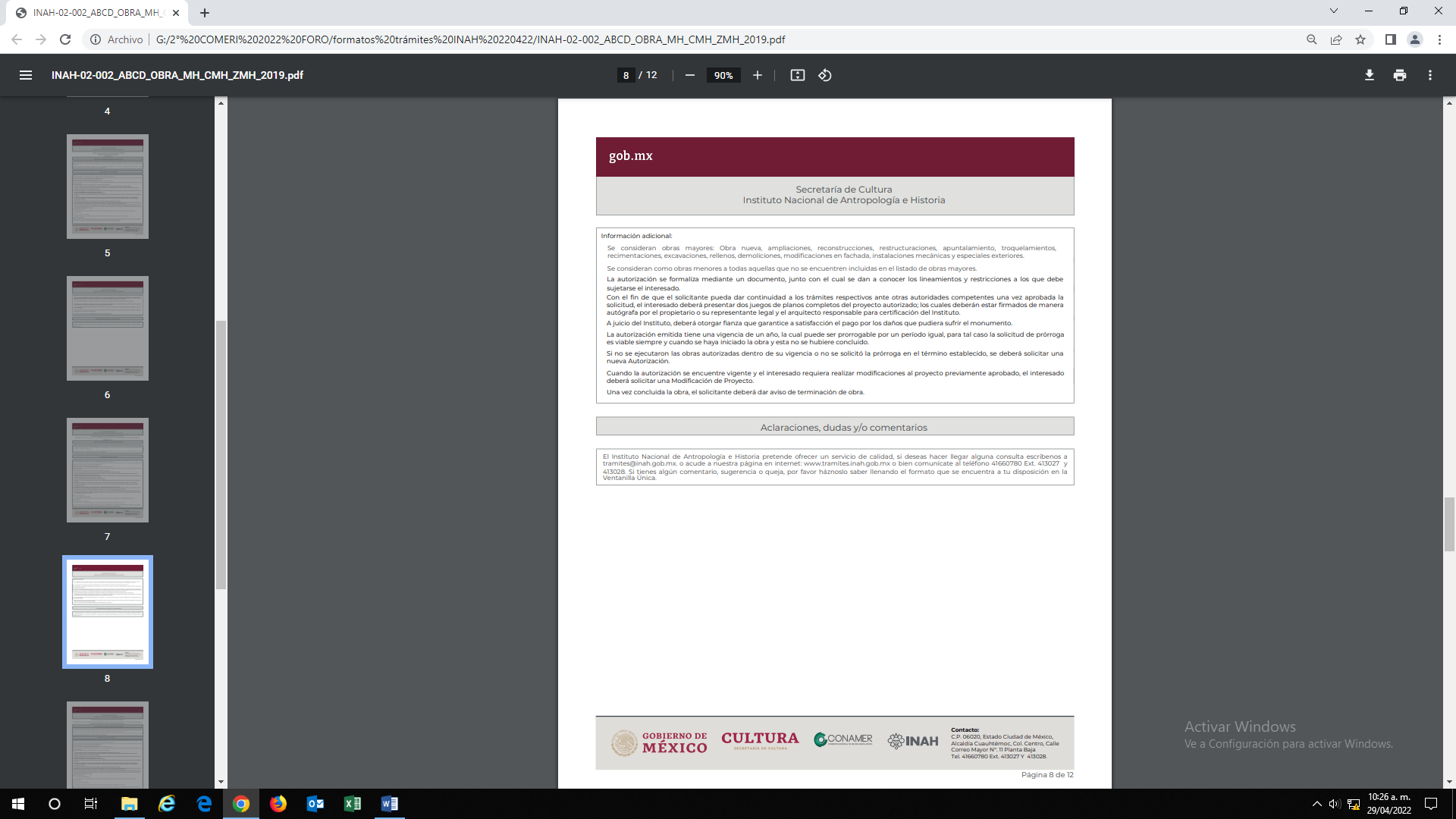 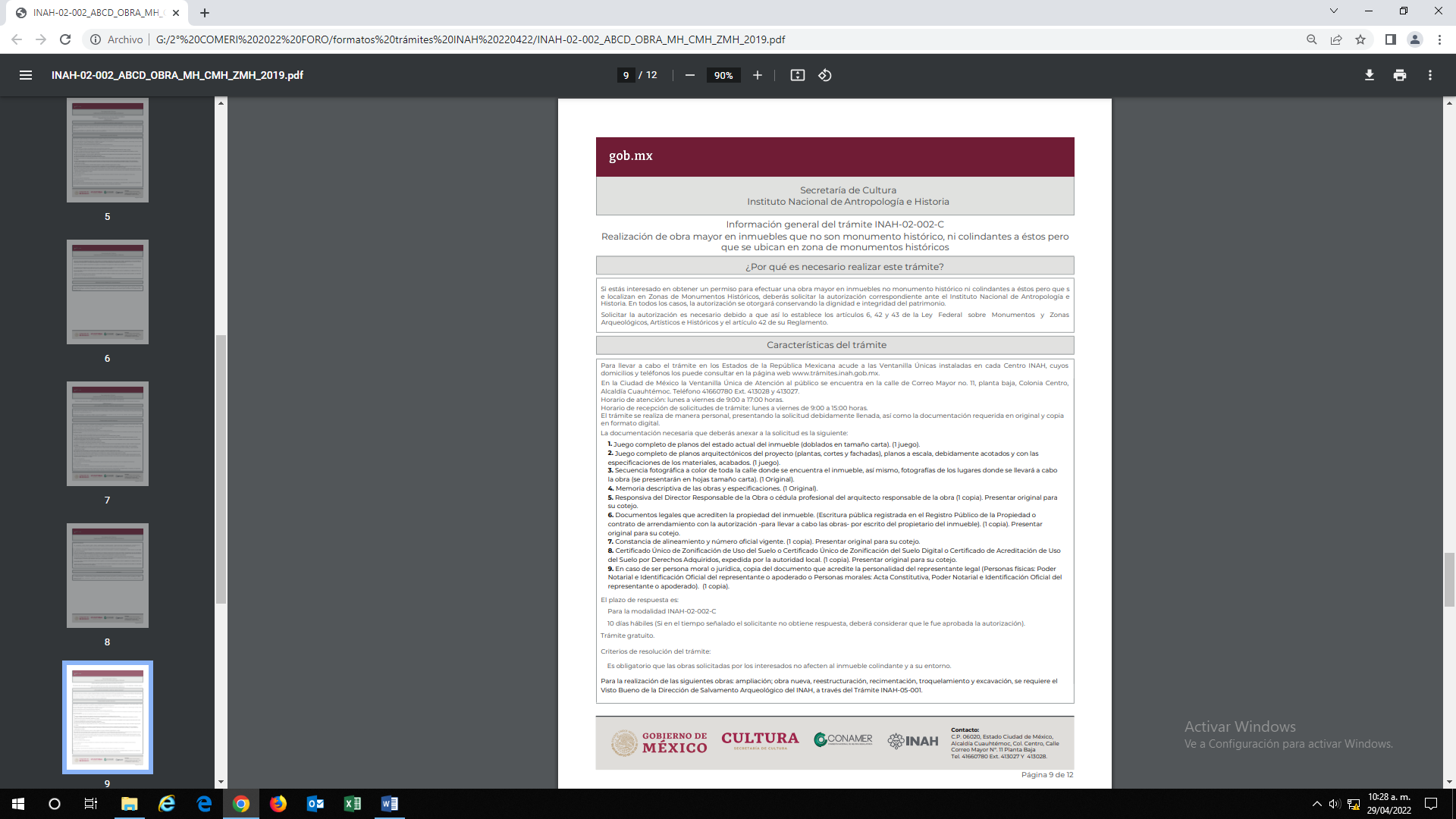 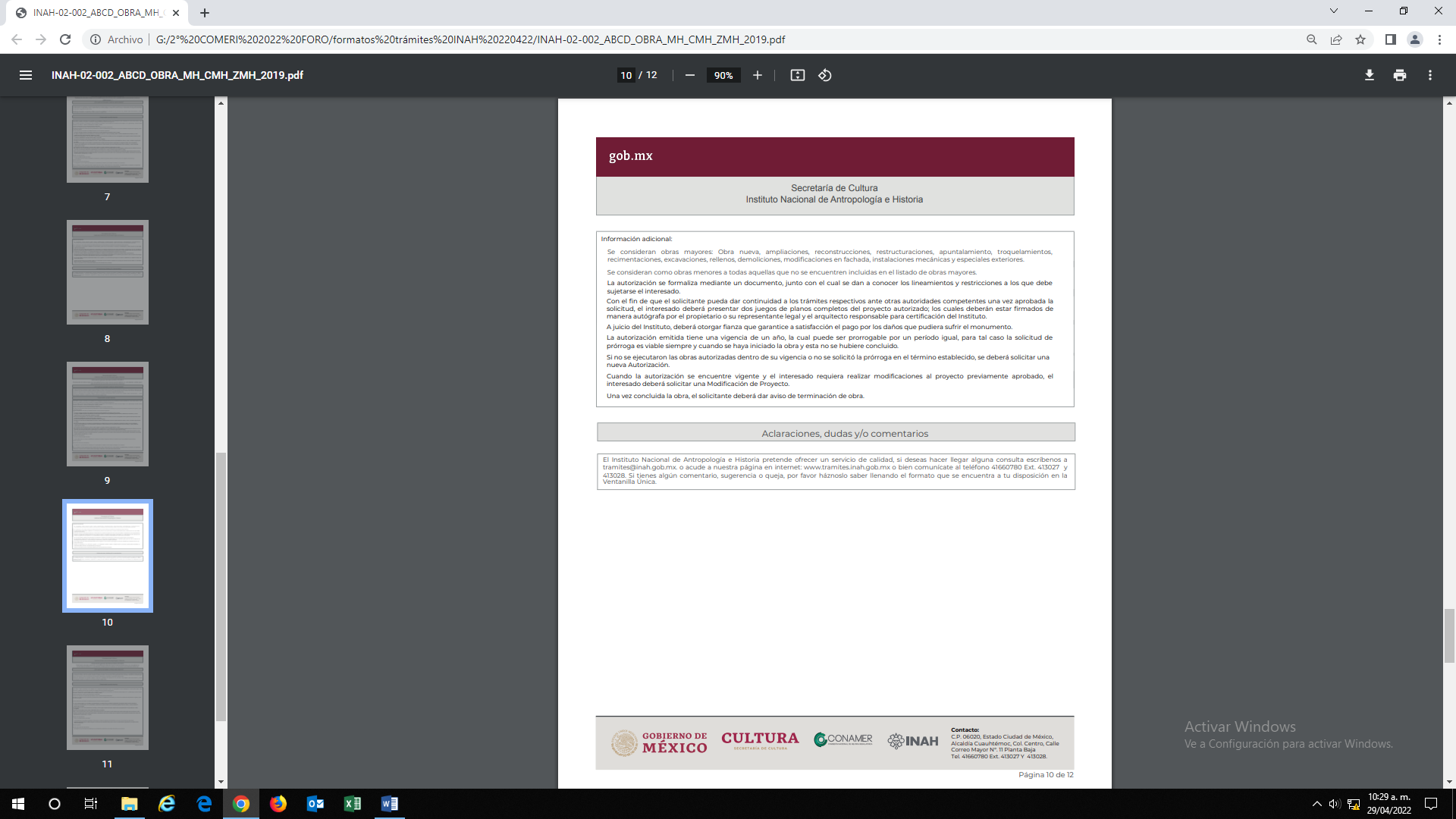 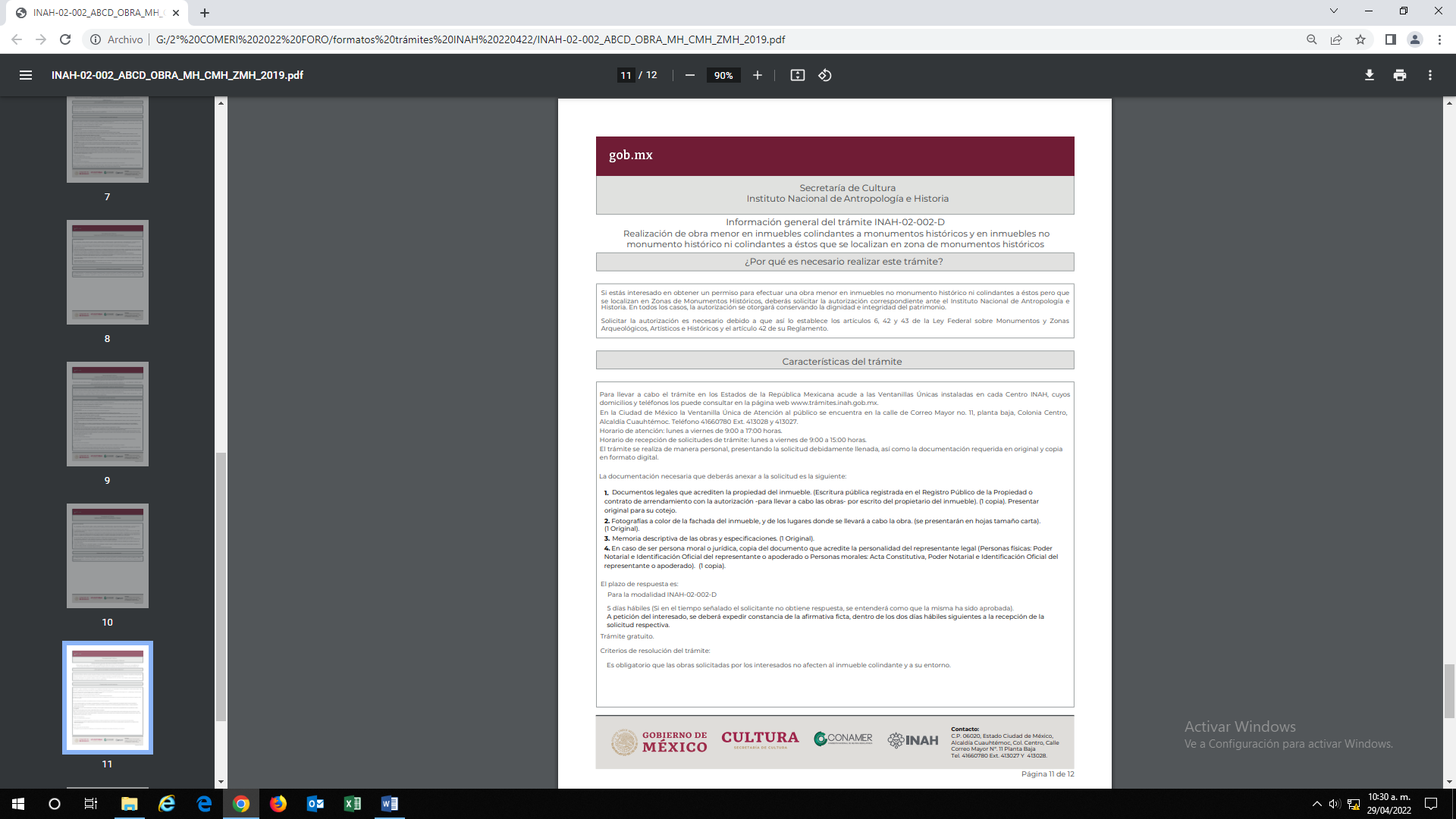 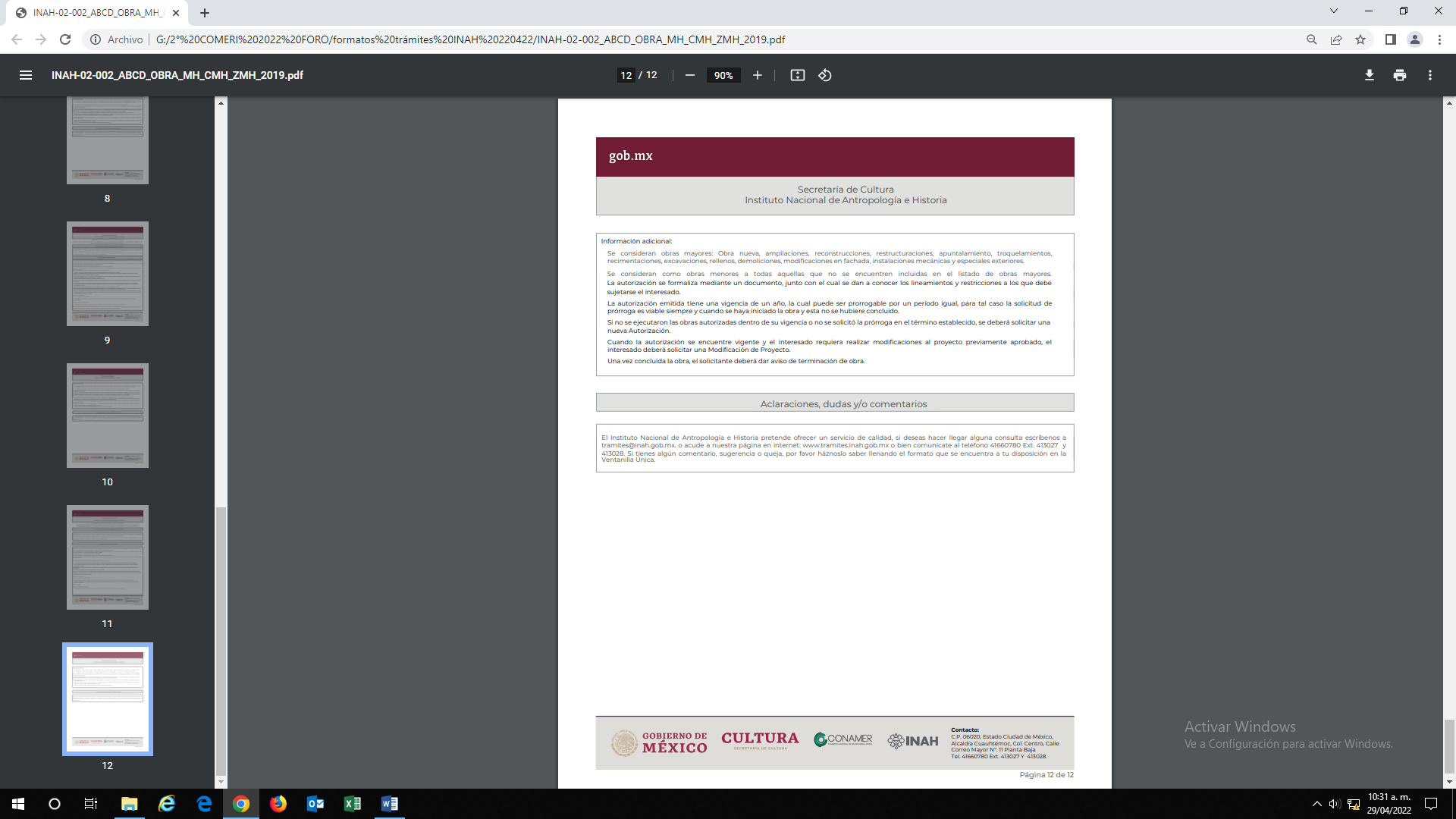 FORMATO DE DICTAMEN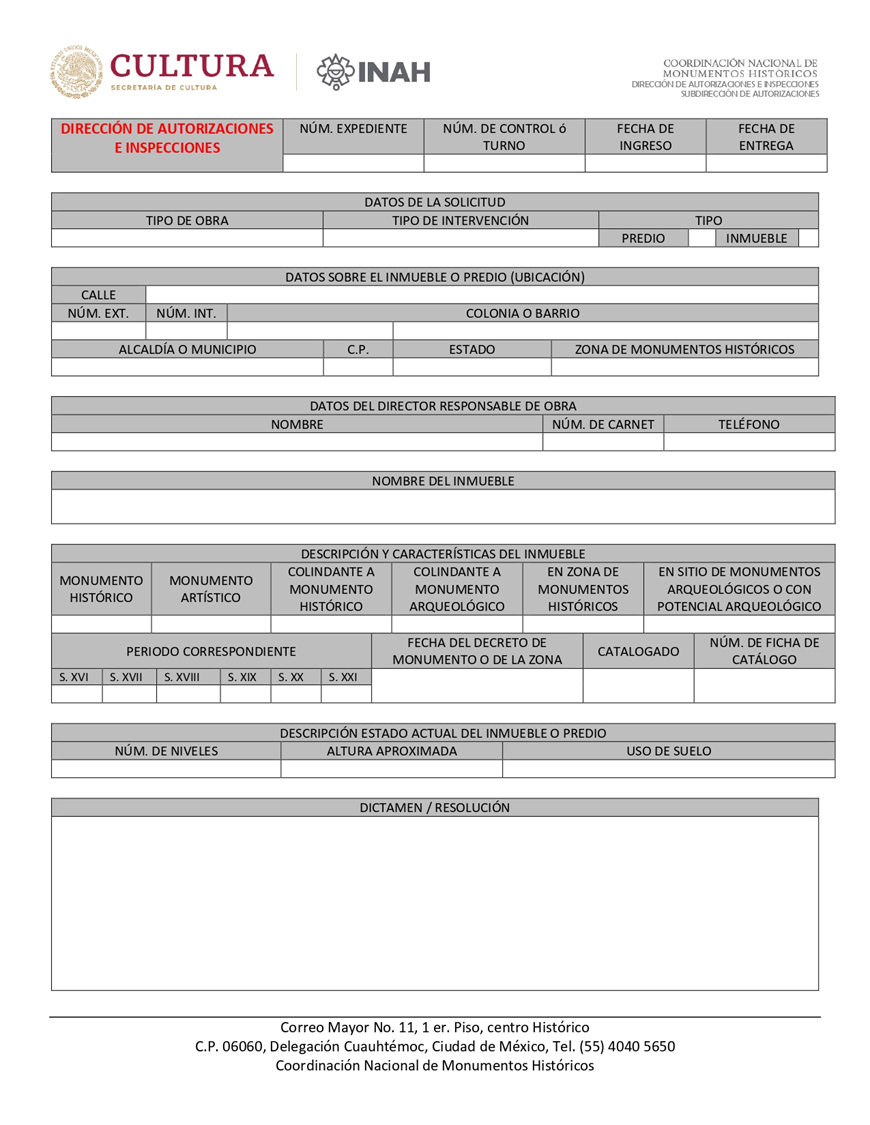 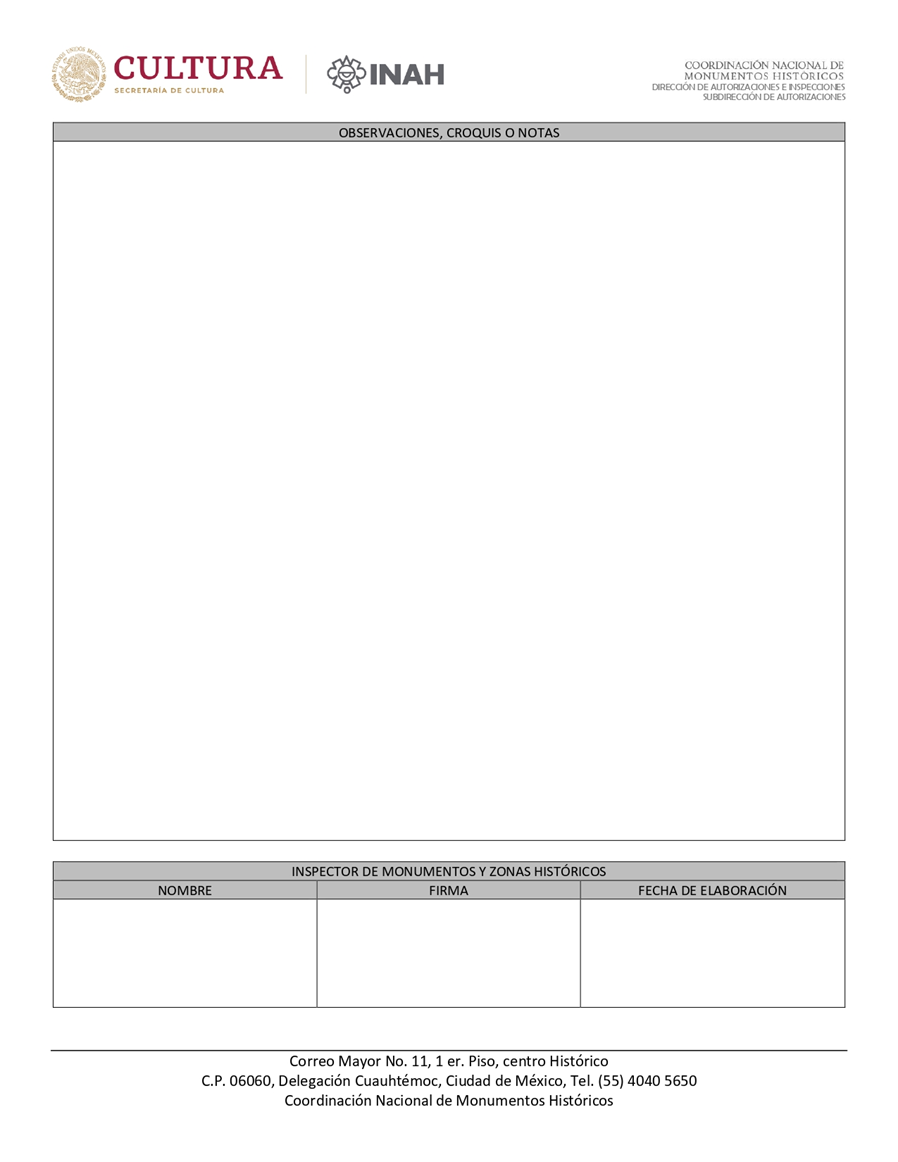 AUTORIZACIONESSolicitanteDepartamento de Trámites y Servicios, en la Ciudad de México o responsables de Ventanilla en el Centro INAH correspondienteÁrea Normativa (Subdirección de Autorizaciones) Área (técnica) ejecutora/ titular, arquitecto y/o dictaminador, coordinador técnico de inspecciones /ETAPAACTIVIDADRESPONSABLE1. Solicitud de información.Inicio1.1. Solicita información de requisitos para obra en monumentos históricos, inmuebles colindantes a un monumento histórico y en inmuebles que no son monumentos históricos ni colindantes, pero se encuentran localizados en zonas de monumentos históricos, de acuerdo a la modalidad “A”, “B, “C” o “D”, que corresponda.Solicitante (Particular, ya sea persona física o moral).2. Entrega de información y formato de solicitud.2.1. Proporciona orientación y entrega la Solicitud para Autorización de Obra INAH 02-002 (A, B, C, y D), así como el documento informativo correspondiente. Para ello accesa al Sistema Institucional de Trámites del INAH (SIT).2.2. En el caso de las modalidades B y C correspondientes a obra mayor, indica al solicitante el trámite que debe realizar previamente ante la Dirección de Salvamento Arqueológico para recibir el Visto Bueno para realizar la obra requerida. Asimismo, le indica que para dar entrada a su solicitud deberá ingresar copia del acuse de su petición efectuada ante la misma Dirección de Salvamento Arqueológico.2.3. Recibe formato de Solicitud de Obra y documento informativo de requisitos o baja del portal de trámites el formato en línea y lo imprime.Departamento de Trámites y Servicios, en la Ciudad de México o responsables de Ventanilla en el Centro INAH correspondiente.Solicitante3. Entrega de Documentos.3.1. Presenta original y copia de Solicitud de Obra, junto con los documentos y requisitos señalados de para cada una de las siguientes modalidades:MODALIDADES “A”, “B” y “C” (Obra mayor éstas 2 últimas):Solicitante (Particular, ya sea persona física o moral).ETAPAACTIVIDADRESPONSABLEJuego de planos arquitectónicos del estado actual del monumento.Juego de planos arquitectónicos (plantas, cortes y fachadas), con detalles arquitectónicos, materiales, acabados y cotas del proyecto.Secuencia fotográfica a color de toda la calle dónde se encuentra el inmueble y se muestre la altura de los inmuebles colindantes, así como fotografías de los lugares donde se llevará a cabo la obra.Memoria descriptiva de las obras.Copia de cédula profesional del arquitecto responsable de la obra y/o DRO, en su caso.Documentos legales que acrediten la propiedad del inmueble.Copia del alineamiento con número oficial vigente.Constancia de zonificación de uso de suelo.Copia del documento que acredita la personalidad jurídica del representante legal.Copia de acuse de recibo de la petición presentada de la obra a realizar a la Dirección de Salvamente Arqueológico para el caso de las modalidades B y C.PARA LA MODALIDAD “D” (obra menor)Documentos legales que acrediten	la propiedad del inmueble.Secuencia fotográfica a color de toda la calle dónde se encuentra el inmueble y se muestre la altura de los inmuebles colindantes, así como fotografías de los lugares donde se llevará a cabo la obra.Memoria descriptiva de las obras y especificaciones.Copia del documento que acredita la personalidad jurídica del representante legal.ETAPAACTIVIDADRESPONSABLE4.-Recepción y revisión de solicitud.4.1. Revisa que la solicitud esté debidamente requisitada y que la documentación requerida esté completa y/o verifica a través del SIT el formato de solicitud y los diversos datos y documentación requerida (en caso de que el solicitante los haya adjuntado).¿La documentación está completa y cumple con los requisitos?Documentación incompleta y/o existen faltantes, continúa en la actividad no. 4.2.Documentación completa y no existen faltantes, va a la actividad no. 6.1.4.2. Si la documentación está incompleta la devuelve y envía notificación vía Sistema Institucional de Trámites informando que le hacen falta datos y/o documentos y orienta al respecto al solicitante. En su caso emite y entrega oficio de prevención al solicitante.4.3. Escucha motivos del rechazo, orientación de faltantes y, en su caso, recibe oficio de prevención.Reinicia en la actividad no. 3.Departamento de Trámites y Servicios, en la Ciudad de México o responsables de Ventanilla en el Centro INAH correspondiente.Solicitante.5. Atención de oficio de prevención.5.1. Presenta la documentación faltante en tiempo y forma señalados en el oficio de prevención.Continúa en la actividad 6.1.5.2. No presenta en tiempo y forma la documentación faltante.Cancela el trámite y registra en SIT.Solicitante.Departamento de Trámites y Servicios, en la Ciudad de México o responsables de Ventanilla en el Centro INAH correspondiente.Solicitante.Departamento de Trámites y Servicios, en la Ciudad de México o responsables de Ventanilla en el Centro INAH correspondiente.TérminoETAPAACTIVIDADRESPONSABLE6.-Registra e inicia trámite por requisitos cumplidos.6.1. Registra la solicitud en el Sistema Institucional de Trámites del INAH (Lo cual se hace capturando el formato de solicitud entregado o enviado por el solicitante), y firma para ser enviada a la etapa siguiente.6.2. Imprime comprobante de ingreso.6.3. Entrega al solicitante copia de la solicitud sellada, así como del comprobante de ingreso e informa fecha de respuesta.6.4. Recibe copia de la solicitud sellada, así como copia del comprobante de ingreso y la información de la fecha de respuesta.Departamento de Trámites y Servicios, en la Ciudad de México o responsables de Ventanilla en el Centro INAH correspondiente.Solicitante.7.- Impresión diaria de reportes de ingresos y reingresos.7.1. Diariamente imprime por cuadruplicado el reporte diario de ingresos y el reporte de reingresos. Asimismo, remite vía Sistema Institucional de Trámites del INAH (SIT) al Coordinador Técnico de Inspecciones los ingresos diarios, así como a las áreas ejecutoras y normativas involucradas.7.2. Diariamente entrega al Coordinador Técnico de Inspecciones los expedientes y los reportes de ingresos diarios y reingresos de manera física y vía Sistema Institucional de Trámites.7.3. Ingresa diariamente al Sistema Institucional de Trámites para verificar el ingreso de solicitudes.7.4. Recibe los expedientes físicos, y los reportes de ingresos diarios y de reingresos así como por el Sistema Institucional de Trámites del INAH.Departamento de Trámites y Servicios, en la Ciudad de México o responsables de Ventanilla en el Centro INAH correspondiente.Área Ejecutora / Coordinador Técnico de InspeccionesETAPAACTIVIDADRESPONSABLE8. Recibe y revisa expedientes, coteja base de datos y turna.8.1. Revisa los expedientes y firma las copias de los reportes.8.2 Consulta la base de datos del Catálogo Nacional de Monumentos Históricos y/o los Decretos de Zonas de Monumentos Históricos, para verificar si el inmueble está considerado monumento histórico, es colindante a alguno de éstos o se ubica en una zona de monumentos históricos.8.3 Imprime e integra al expediente ficha de Catálogo de Monumento Histórico y/o copia del Decreto.8.4. Diariamente envía y entrega físicamente los expedientes y los reportes de ingresos diarios o reingresos al Arquitecto Dictaminador, de acuerdo a su zona asignada.Subdirección de Autorizaciones9. Recibe reportes y expedientes para su análisis9.1. Recibe los reportes de ingresos y/o reingresos, así como los expedientes, firma los reportes.9.2. Archiva una copia de los reportes y entrega el resto a la Subdirección de Autorizaciones.9.3. Recibe copia de los reportes, archiva una copia y turna una copia a la Ventanilla Única y la otra a la Dirección de Autorizaciones e Inspecciones.9.4. Distribuye los expedientes utilizando el Sistema Institucional de Trámites del INAH. En el SIT busca arquitectos adscritos al área, de acuerdo a la zona asignada al cual se turnará para VoBo, y en su caso hace notas u observaciones. Firma (en SIT) y envía, turna.9.5. Recibe expediente físicamente y a través del Sistema Institucional de Trámites del INAH, analiza la solicitud y documentación técnica, programa su visita de inspección y en su caso acuerda con el solicitante la fecha de visita.Coordinación Técnica de Inspecciones.Subdirección de AutorizacionesDirección de Autorizaciones e InspeccionesArquitecto integrante de la Junta Interna de Monumentos Históricos10. Lleva a efecto visita de inspección y emite dictamen.10.1. Efectúa visita de Inspección. Emite dictamen, lo firma, escanea y lo carga al Sistema Institucional de Trámites del INAH.10.2. Presenta expediente y dictamen a consideración de la Junta Interna de Monumentos Históricos.Área NormativaETAPAACTIVIDADRESPONSABLE11.- Se efectúa análisis de dictamen, captura acuerdos y se imprime acta.11.1. Analiza el dictamen presentado por el Arquitecto responsable y emite acuerdo.11.2. Captura los acuerdos emitidos por la Junta Interna de Monumentos Históricos.11.3. Imprime acta de la Sesión de la Junta Interna de Monumentos Históricos y por medio del Coordinador Técnico de Inspecciones lo carga al Sistema Institucional de Trámites del INAH.Personal encargadoJunta Interna de Monumentos Históricos12.- Recepción de expedientes, se otorga Visto Bueno según el caso.12.1. Recibe expedientes y acta de Junta Interna de Monumentos Históricos a través del Sistema Institucional de Trámites del INAH12.2. Verifica el acta de la Junta Interna de Monumentos Históricos y otorga su Visto Bueno.¿Otorga su Visto Bueno?No lo otorga va a la actividad no. 13.1.Si lo otorga continúa con la actividad no. 13.3.12.3. Recaba las firmas de los miembros asistentes a la sesión de la Junta Interna de Monumentos Históricos.12.4. Identifica el tipo de documento a elaborar con base en el acuerdo emitido por la Junta Interna de Monumentos Históricos.¿Se autoriza la ejecución de la obra?En caso de que no se autorice la ejecución de la obra continúa con el punto 15.1En caso de que, sí se autorice la ejecución de la obra, va a la actividad 17.1.Subdirección de Autorizaciones (Área Normativa)13.-Elaboración de resolución u oficio según el caso.13.1. Elabora la resolución o en su caso oficio.13.2. Turna los expedientes físicamente y las resoluciones y/u oficios a la Dirección de Autorizaciones e Inspecciones y a través del Sistema Institucional de Trámites del INAH.Subdirección de Autorizaciones (Área Normativa)ETAPAACTIVIDADRESPONSABLE13.3. Recibe, revisa expedientes y firma resoluciones y/u oficios.13.4. Turna expedientes con resoluciones y/u oficios, debidamente suscritos a la Subdirección de Licencias y mediante Sistema Institucional de Trámites del INAH a la Ventanilla Única.13.5. Recibe expedientes con resoluciones y/u oficios y turna al arquitecto los expedientes con resolución del dictamen que éste emitió y fue aprobado por la Junta Interna de Monumentos Históricos.13.6. Recibe expedientes y firma las resoluciones correspondientes.13.7. Turna expedientes con las resoluciones debidamente firmadas, a la Subdirección de Licencias.13.8. Recibe los expedientes y suscribe las resoluciones.13.9. Turna a la Ventanilla Única los expedientes con las resoluciones y/u oficios correspondientes.Dirección de Autorizaciones e InspeccionesSubdirección de Licencias.Arquitecto integrante de la Junta Interna de Monumentos Históricos.Subdirección de Autorizaciones.14. Recepción y registro de expedientes con resoluciones y oficios14.1. Recibe expedientes con las resoluciones y/o oficio, envía notificación al solicitante por el SIT informándole que puede pasar a la Ventanilla Única a recoger su respuesta. Archiva los expedientes debidamente integrados.En la fecha programada.14.2. Acude a la ventanilla y solicita respuesta con copia del comprobante de ingreso.14.3. Verifica en el Sistema Institucional de Trámites y entrega (resolución y/u oficio) original y copia del mismo, en la copia obtiene firma del solicitante para acuse. Escanea el acuse de recibo (oficio) para ser integrado al expediente digitalContinúa en la actividad no. 19.3.Departamento de Trámites y Servicios, en la Ciudad de México o responsables de Ventanilla en el Centro INAH correspondiente.SolicitanteDepartamento de Trámites y Servicios, en la Ciudad de México o responsables de Ventanilla en el Centro INAH correspondiente.ETAPAACTIVIDADRESPONSABLE15.-Elabora oficios de solicitud de fotografías para elaborar autorizaciones15.1 Elabora y suscribe oficio mediante el cual, solicita como mínimo 2 juegos de planos y memoria descriptiva de los trabajos a realizar firmados por el propietario y por el Director Responsable de la Obra, para estar en posibilidad de elaborar la autorización correspondiente. Envía por medio de Sistema Institucional de Trámites a la Ventanilla Única.15.2. Recibe expedientes físicamente y digitales con oficios en los que solicitan planos y memoria descriptiva para autorización. Envía notificación al solicitante por el SIT informándole que puede pasar a la Ventanilla Única a recoger su respuesta.Subdirección de Autorizaciones.Departamento de Trámites y Servicios, en la Ciudad de México o responsables de Ventanilla en el Centro INAH correspondiente.16.-Acude por respuesta y la obtiene según fecha programada.16.1. Acude a Ventanilla Única y solicita respuesta con copia del comprobante de ingreso.16.2. Verifica en el SIT, entrega oficio original y copia del mismo, en la copia obtiene firma del solicitante para acuse. Escanea el acuse de recibo (oficio) Para ser integrado al expediente digital.16.3. Acude a ventanilla y entrega juego de planos y memoria descriptiva firmados por el propietario y por el Director de Obra para la elaboración de su autorización.16.4. Verifica que los juegos de planos memorias descriptivas estén conforme a la normatividad y entrega a la Subdirección de Autorizaciones para la elaboración de la autorización. Asimismo, por medio del SIT regresa expediente a Subdirección de Autorizaciones.16.5 Revisa expedientes con planos y memoria descriptiva, los cuales turna al arquitecto que elaboró el dictamen.Solicitante.Departamento de Trámites y Servicios, en la Ciudad de México o responsables de Ventanilla en el Centro INAH correspondiente.Solicitante.Departamento de Trámites y Servicios, en la Ciudad de México o responsables de Ventanilla en el Centro INAH correspondiente.Subdirección de Autorizaciones.16.-Acude por respuesta y la obtiene según fecha programada.ETAPAACTIVIDADRESPONSABLE16.6. Recibe expedientes con planos y memoria descriptiva, verifica que corresponden al inmueble.16.7. Turna a la Subdirección de Autorizaciones expedientes, planos y memoria descriptiva.Arquitecto integrante de la Junta Interna de Monumentos Históricos.17.- Elaboración de autorización.17.1. Elabora autorización.17.2. Suscribe la autorización y turna a la Dirección de Autorizaciones e Inspecciones a través del Sistema Institucional de Trámites del INAH17.3. Recibe y revisa expedientes, firma autorizaciones.17.4. Turna expedientes físicamente con autorizaciones debidamente suscritas a la Subdirección de Autorizaciones y por medio del Sistema Institucional de Trámites del INAH a la Ventanilla Única.17.5 Recibe expedientes con autorizaciones y turna a Ventanilla Única.17.6 Recibe expedientes con las autorizaciones y las registra en el SIT y envía notificación al solicitante por el SIT informándole que puede pasar a la Ventanilla Única a recoger su respuesta.17.7. Archiva los expedientes debidamente integrados.Subdirección de Autorizaciones.Dirección de Autorizaciones e Inspecciones.Subdirección de Autorizaciones.Departamento de Trámites y Servicios, en la Ciudad de México o responsables de Ventanilla en el Centro INAH correspondiente.ETAPAACTIVIDADRESPONSABLEEn la fecha programada18.- Obtención de permiso para obra.18.1 Acude a la Ventanilla con copia del comprobante de ingreso.Solicitante19.- Entrega oficio de autorización19.1. Entrega original y copia de autorización.19.2.  Firma copia de autorización para su acuse.19.3. Integra al expediente físico y escanea el acuse de recibo del permiso para ser integrado al expediente digital.19.4. Registra en el SIT fecha de entrega de respuesta.19.5 Archiva expediente.Departamento de Trámites y Servicios, en la Ciudad de México o responsables de Ventanilla en el Centro INAH correspondiente.SolicitanteDepartamento de Trámites y Servicios, en la Ciudad de México o responsables de Ventanilla en el Centro INAH correspondiente.20.- Emisión de reportes20.1. Emite reporte mensual de las licencias de obra tramitadas.Término.